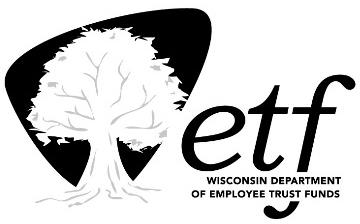 April 21, 2021   STATE OF WISCONSINDepartment of Employee Trust FundsA. John VoelkerSECRETARYPO Box 7931Madison WI 53707-79311-877-533-5020 (toll free)etf.wi.govAbstract of Vendors Responding to the Wisconsin Department of Employee Trust Funds’ (ETF) Request for Information (RFI) ETA0043: Medicare Advantage Group Health Insurance ProgramRFI responses were received from the following vendors:AetnaAnthem Blue Cross and Blue ShieldDean Health PlanHealthPartnersHumanaMedicaNetwork HealthQuartzSierra Health and Life Insurance Company, Inc. (UnitedHealth Group)  Willis Towers Watson US LLCRFI ETA0043 was issued solely for informational and planning purposes and does not constitute a solicitation. Vendors who responded to the RFI were not offered a contract or contacted by ETF or the State of Wisconsin to form a binding contract for any services.The listing of vendors above is in alphabetic order and does not reflect any ranking. Abstract list verified by:Beth BucaidaContracts Specialist beth.bucaida@etf.wi.gov 608.267.3933